     Gram with Derren Jacob Romo Born: April 3, 2011 (4 wks early)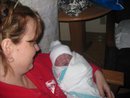 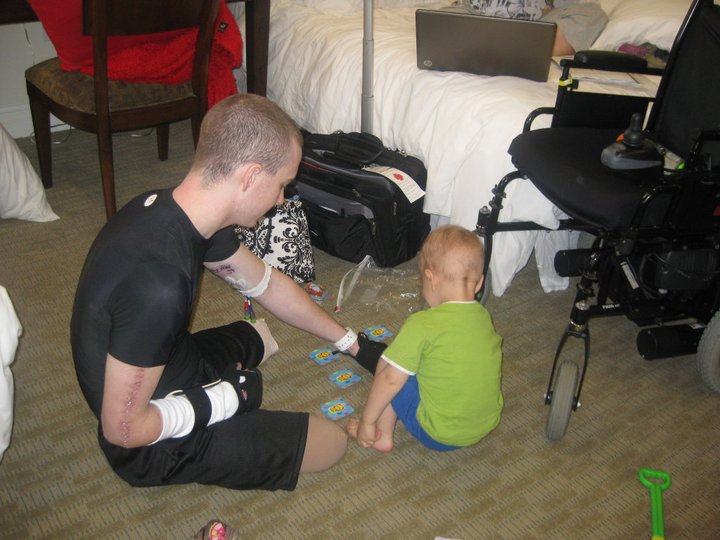 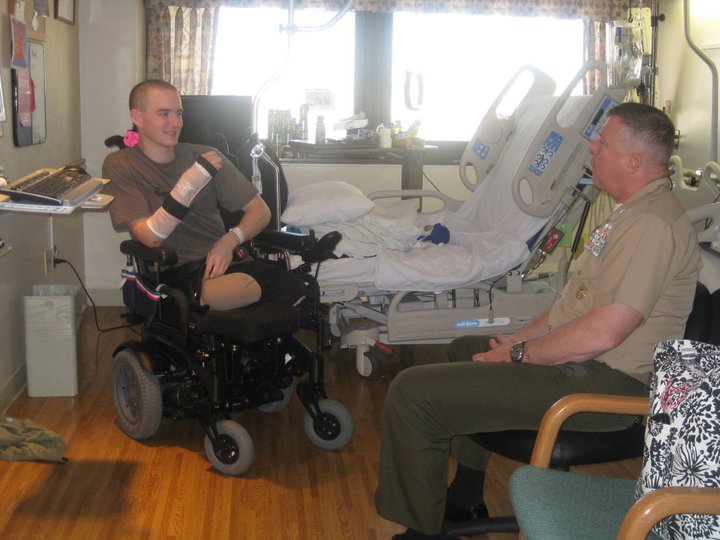 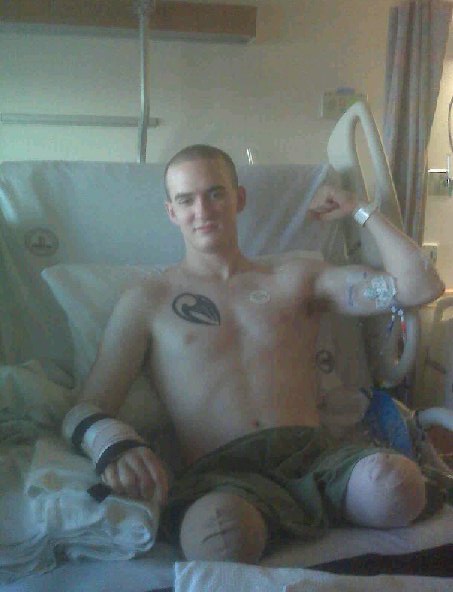 Jake before leaving Bethesda for Balboa, CA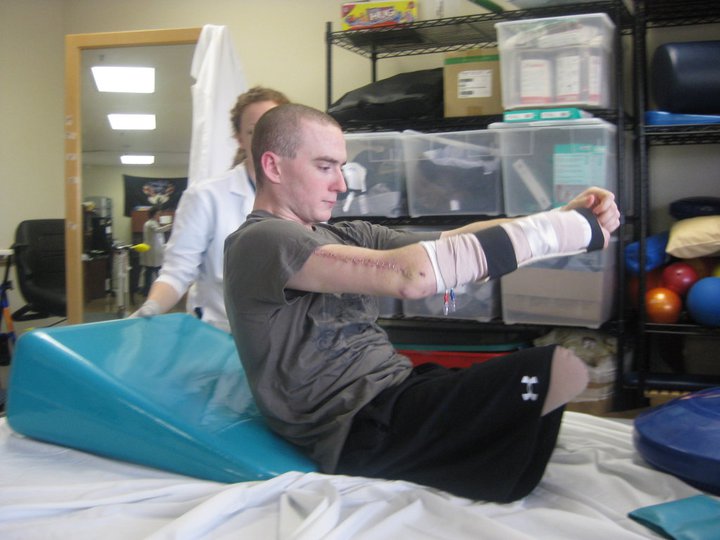 Jake in Physical Therapy